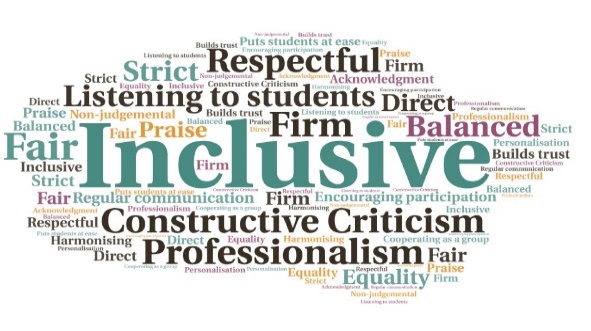 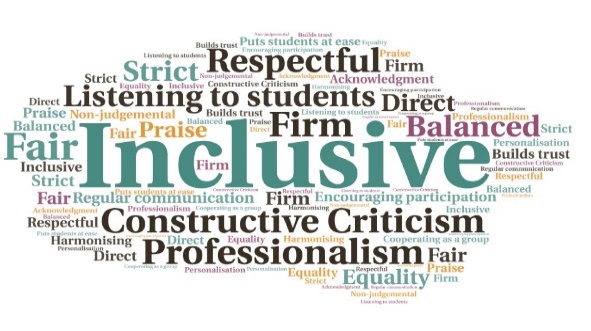 Goal: To help students receive their funding quickly by submitting correctly completed forms with all the evidence required. Submitted by: Anne Maree Dykes 
Project: To create an easily available, step by step funding video. 
Benefit to: All students Impact:  Since being uploaded in July 2021, the video has been watched by 1471 people, with peak views between Aug-Oct at 50 in one day. The video has also increased the amount of time students are spending on the Funding webpage, and submitted applications are now containing the correct supplementary evidence. Education Scotland highlighted the video as an area of positive progress in their 2022 visit.